Схема контейнерных площадок, предназначенных для сбора твердых бытовых отходова территории МО город Советск  Щекинского района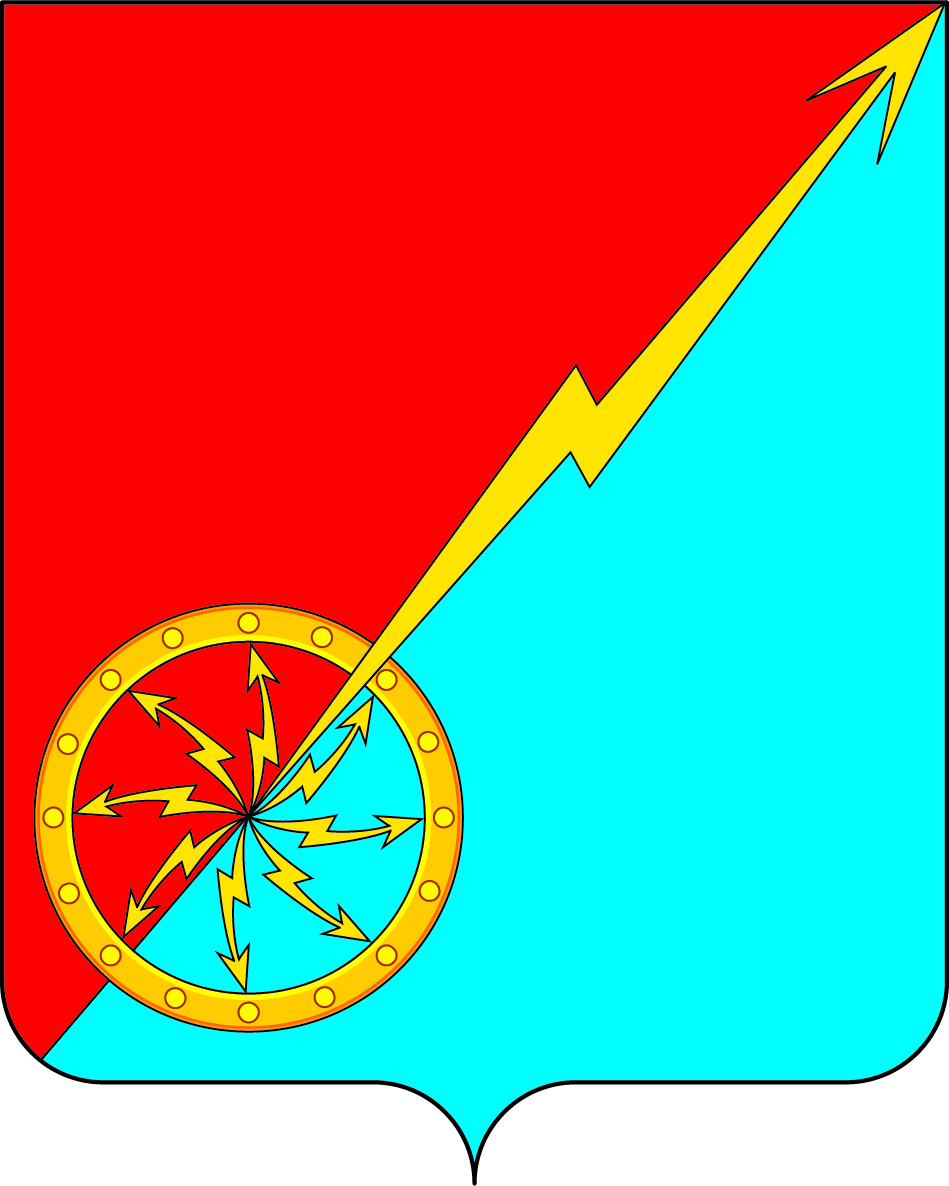 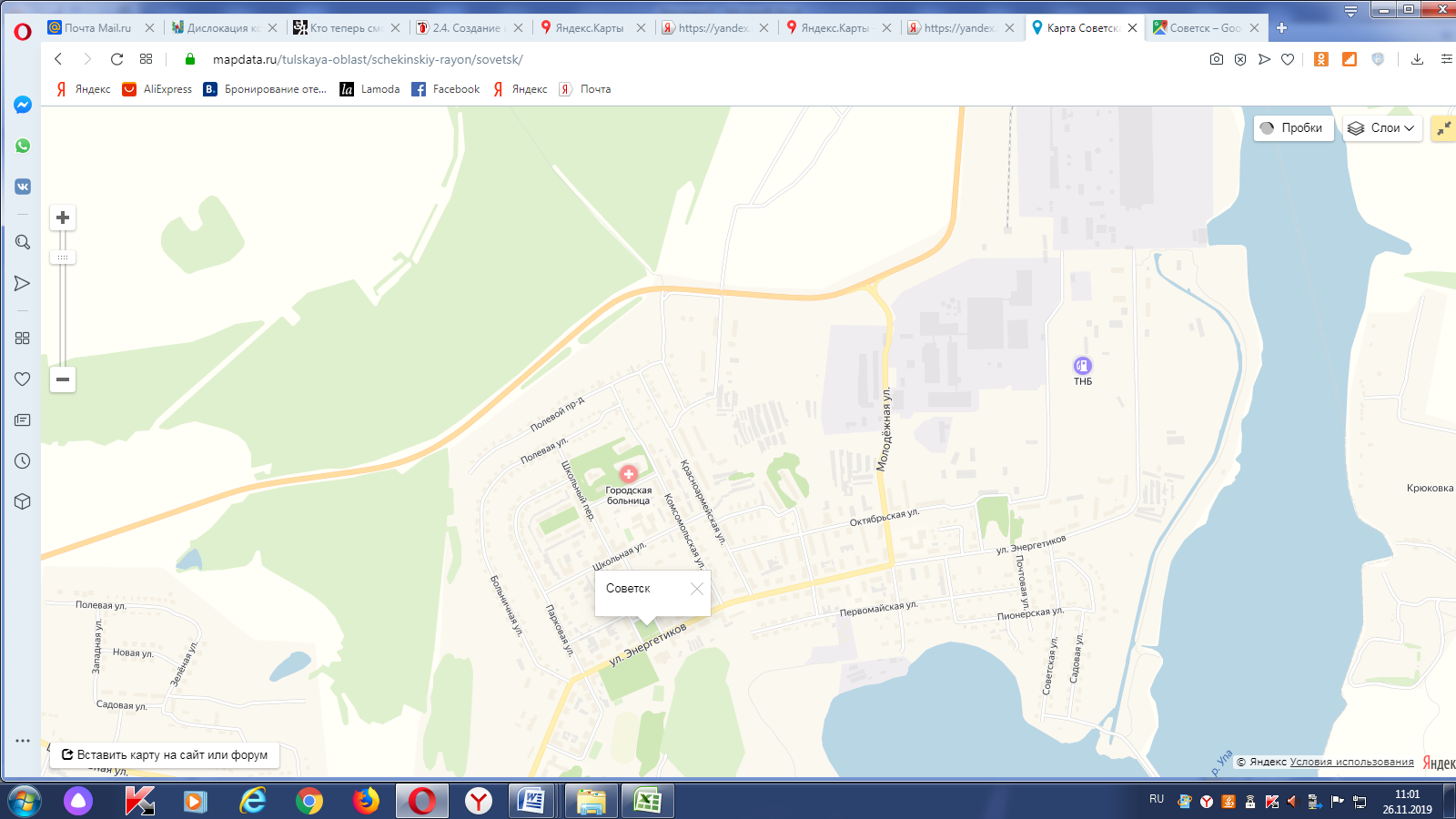 